Massachusetts Department of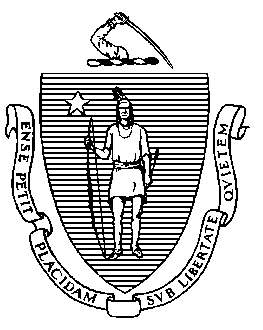 Elementary and Secondary Education75 Pleasant Street, Malden, Massachusetts 02148-4906 	       Telephone: (781) 338-3000                                                                                                                 TTY: N.E.T. Relay 1-800-439-2370Overview of proposed changes to the Teacher of the Visually Impaired Structure Guidance & Supports (SG&S) Rubric and FormApril 13, 2020This serves as an overview of the proposed changes to the Teacher of the Visually Impaired SG&S Rubric and Form which are currently out for public comment.  These changes are being proposed to ensure that the SG&S Performance Rubrics and Indicators are aligned to the recent changes in the Subject Matter Knowledge requirements for this license.Please send comments regarding the proposed changes to the attention of Tonya Safford at tsafford@doe.mass.edu by Friday, June 5, 2020. 1) The Teacher of the Visually Impaired: SG&S RUBRIC lists the following changes:NUMBERS 3 and 6 add components to the existing Indicators to align with the new Subject Matter Knowledge RequirementsNUMBERS 4 and 8 add components to both the existing Indicators and Performance Rubrics to align with the new Subject Matter Knowledge RequirementsNUMBERS  10 and 11 are new Indicators and Performance Rubrics to align with the new Subject Matter Knowledge (SMK) Requirements for the Teacher of Visually Impaired.2) The Teacher of the Visually Impaired: SG&S FORM lists the changes in the Indicators as noted above.Jeffrey C. RileyCommissioner